« 10 »  февраль 2022 й.                 № 6                    « 10 » февраля 2022 г.О подготовке проекта внесения изменений в правила землепользования и застройки сельского поселения Ишбердинский сельсовет муниципального района Баймакский район Республики БашкортостанВ соответствии со ст.31-33 Градостроительного кодекса РФ, Федеральным законом № 131-ФЗ от 06 октября 2003 года "Об общих принципах организации местного самоуправления в Российской Федерации", П О С Т А Н О В Л Я Ю:1. Начать работу по разработке проектов внесения изменений в правила землепользования и застройки сельского поселения Ишбердинский сельсовет муниципального района Баймакский район Республики Башкортостан.2. Создать Комиссию по подготовке проекта внесения изменений в   правила землепользования и застройки сельского поселения Ишбердинский сельсовет муниципального района Баймакский район Республики Башкортостан.3. Утвердить состав Комиссии по подготовке проектов внесения изменений в   правила землепользования и застройки сельского поселения Ишбердинский сельсовет муниципального района Баймакский район Республики Башкортостан (приложение 1).4. Утвердить порядок деятельности Комиссии по подготовке проекта внесения изменений правила землепользования и застройки сельского поселения Ишбердинский сельсовет муниципального района Баймакский район Республики Башкортостан (приложение 2).5. Утвердить порядок и сроки проведения работ по подготовке проекта внесения изменений правила землепользования и застройки сельского поселения Ишбердинский сельсовет муниципального района Баймакский район Республики Башкортостан (приложение 3).6. Установить порядок направления в комиссию предложений заинтересованных лиц по  подготовке  проектов внесения изменений в   правила землепользования и застройки сельского поселения Ишбердинский сельсовет муниципального района Баймакский район Республики Башкортостан (приложение 4).7. Настоящее постановление вступает в силу со дня его подписания и подлежит официальному опубликованию (обнародованию) в порядке, установленном для официального опубликования муниципальных правовых актов и размещаются на официальном сайте СП Ишбердинский сельсовет муниципального района Баймакский район Республики Башкортостан в сети "Интернет".8. Контроль за исполнением данного постановления возложить на управляющего делами Умурзаковой Л.Р.Глава сельского поселенияИшбердинский сельсовет муниципального района Баймакский район                                                                               Г.Р. Исяндавлетова                            БАШҠОРТОСТАН  РЕСПУБЛИКАҺЫБАЙМАҠ  РАЙОНЫ  МУНИЦИПАЛЬ РАЙОНЫНЫҢ ИШБИРҘЕ  АУЫЛ  СОВЕТЫ АУЫЛ  БИЛӘМӘҺӘ ХАКИМИӘТЕ453677,Баймаҡ районы,Ишбирҙе ауылы,С. Юлаев урамы, 29тел.:8(34751) 4-67-44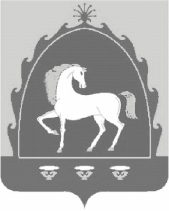 АДМИНИСТРАЦИЯ СЕЛЬСКОГОПОСЕЛЕНИЯ ИШБЕРДИНСКИЙСЕЛЬСОВЕТ МУНИЦИПАЛЬНОГОРАЙОНА БАЙМАКСКИЙ РАЙОНРЕСПУБЛИКИ БАШКОРТОСТАН453677, Баймакский район, с.Ишберда,  улица С. Юлаева, 29тел.: 8(34751) 4-67-44